БІЛОЦЕРКІВСЬКА МІСЬКА РАДА	КИЇВСЬКОЇ ОБЛАСТІ	Р І Ш Е Н Н Явід 17 лютого 2022 року                                                             		№ 2757-27-VIIIПро встановлення земельного сервітуту з фізичною особою-підприємцем Абрамченко Наталією ФедорівноюРозглянувши подання постійної комісії з питань земельних відносин та земельного кадастру, планування території, будівництва, архітектури, охорони пам’яток, історичного середовища до міського голови від 10 лютого 2022 року №267/02-17, протокол постійної комісії з питань земельних відносин та земельного кадастру, планування території, будівництва, архітектури, охорони пам’яток, історичного середовища від 21 січня 2022 року № 44, заяви фізичної особи-підприємця Абрамченко Наталії Федорівни від 13 грудня 2021 року №15.1-07/6176 та додані до них документи, відповідно до статей 12, 98-102,124-1 Земельного кодексу України, ст. 24 Закону України «Про регулювання містобудівної діяльності», п. 34 ч. 1 ст. 26 Закону України «Про місцеве самоврядування в Україні», Порядку розміщення тимчасових споруд для провадження підприємницької діяльності, затвердженого наказом Міністерства регіонального розвитку, будівництва та житлово-комунального господарства України від 21 жовтня 2011 року №244, рішення Білоцерківської міської ради від 20 серпня 2015 року №1552-78-VI «Про затвердження Порядку розміщення тимчасових споруд для провадження підприємницької діяльності в м. Біла Церква» міська рада вирішила: 1.Укласти договір про встановлення особистого строкового сервітуту з фізичною особою-підприємцем Абрамченко Наталією Федорівною з цільовим призначенням 03.07 Для будівництва та обслуговування будівель торгівлі (вид права земельного сервітуту – право на розміщення тимчасової споруди для провадження підприємницької діяльності по продажу продовольчих товарів) за адресою: вулиця Василя Стуса, в районі житлового будинку №10, місто Біла Церква, Білоцерківський район  площею 0,0025 га строком на 5 (п’ять) років за рахунок земель населеного пункту м. Біла Церква. Кадастровий номер: 3210300000:03:020:0079.2.Особі, зазначеній в цьому рішенні, укласти у встановленому порядку договір про встановлення особистого строкового сервітуту.3.Контроль за виконанням цього рішення покласти на постійну комісію з питань  земельних відносин та земельного кадастру, планування території, будівництва, архітектури, охорони пам’яток, історичного середовища.Міський голова                                          	                                                  Геннадій ДИКИЙ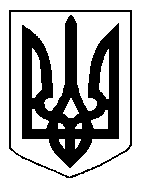 